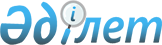 "2024-2026 жылдарға арналған Райым ауылдық округінің бюджеті туралы"Қызылорда облысы Арал аудандық мәслихатының 2023 жылғы 26 желтоқсандағы № 160 шешімі
      "Қазақстан Республикасының Бюджет кодексі" Қазақстан Республикасы Кодексінің 75-бабының 2-тармағына, "Қазақстан Республикасындағы жергілікті мемлекеттік басқару және өзін-өзі басқару туралы" Қазақстан Республикасы Заңының 6-бабының 2-7 тармағына сәйкес Арал аудандық мәслихаты ШЕШІМ ҚАБЫЛДАДЫ:
      "1. 2024-2026 жылдарға арналған Райым ауылдық округінің бюджеті 1, 2, 3-қосымшаларға сәйкес, оның ішінде 2024 жылға мынадай көлемдерде бекітілсін:
      1) кірістер – 121 321,0 мың теңге, оның ішінде:
      салықтық түсімдер – 2 847,0 мың теңге;
      салықтық емес түсімдер – 18,0 мың теңге;
      негізгі капиталды сатудан түсетін түсімдер – 0;
      трансферттер түсімдері – 118 456 мың теңге;
      2) шығындар – 121 321 мың теңге;
      3) таза бюджеттік кредиттеу – 0;
      бюджеттік кредиттер – 0;
      бюджеттік кредиттерді өтеу – 0;
      4) қаржы активтерімен операциялар бойынша сальдо – 0;
      қаржы активтерін сатып алу – 0;
      мемлекеттің қаржы активтерін сатудан түсетін түсімдер – 0;
      5) бюджет тапшылығы (профициті) – 0;
      6) бюджет тапшылығын қаржыландыру (профицитін пайдалану) – 0;
      қарыздар түсімі – 0;
      қарыздарды өтеу – 0;
      бюджет қаражатының пайдаланылатын қалдықтары – 0.".
      2. Осы шешім 2024 жылғы 1 қаңтардан бастап қолданысқа енгізіледі және ресми жариялауға жатады. Райым ауылдық округінің 2024 жылға арналған бюджеті Райым ауылдық округінің 2025 жылға арналған бюджеті Райым ауылдық округінің 2026 жылға арналған бюджеті
					© 2012. Қазақстан Республикасы Әділет министрлігінің «Қазақстан Республикасының Заңнама және құқықтық ақпарат институты» ШЖҚ РМК
				
      Арал аудандық мәслихатының төрағасы 

Б. Турахметов
Арал аудандық мәслихатының
2023 жылғы "26" желтоқсандағы
№ 160 шешіміне 1-қосымша
Санаты 
Санаты 
Санаты 
Санаты 
2024 жыл сомасы 
(мың теңге)
Сыныбы 
Сыныбы 
Сыныбы 
2024 жыл сомасы 
(мың теңге)
Ішкі сыныбы
Ішкі сыныбы
2024 жыл сомасы 
(мың теңге)
Атауы 
2024 жыл сомасы 
(мың теңге)
1
2
3
4
5
1. Кірістер
121 321
1
Салықтық түсімдер
2 847
01
Табыс салығы
574
2
Жеке табыс салығы
574
04
Меншiкке салынатын салықтар
2 256
1
Мүлiкке салынатын салықтар
97
3
Жер салығы
15
4
Көлік құралдарына салынатын салық
2 122
5
Біріңғай жер салығы
22
05
Тауарларға, жұмыстарға және қызметтерге салынатын ішкі салықтар
17
3
Табиғи және басқа да ресурстарды пайдаланғаны үшін түсетін түсімдер
2
4
Кәсiпкерлiк және кәсiби қызметтi жүргiзгенi үшiн алынатын алымдар
15
2
Салықтық емес түсімдер
18
01
Мемлекеттік меншіктен түсетін кірістер
18
5
Мемлекет меншігіндегі мүлікті жалға беруден түсетін кірістер 
18
4
Трансферттердің түсімдері
118 456
02
Мемлекеттiк басқарудың жоғары тұрған органдарынан түсетiн трансферттер
118 456
3
Аудандардың (облыстық маңызы бар қаланың) бюджетінен трансферттер
118 456
Функционалдық топ
Функционалдық топ
Функционалдық топ
Функционалдық топ
2024 жыл сомасы
Бюджеттік бағдарламалардың әкімшісі
Бюджеттік бағдарламалардың әкімшісі
Бюджеттік бағдарламалардың әкімшісі
2024 жыл сомасы
Бағдарлама 
Бағдарлама 
2024 жыл сомасы
Атауы 
2024 жыл сомасы
2. Шығындар
121 321
01
Жалпы сипаттағы мемлекеттік қызметтер
38 016
124
Аудандық маңызы бар қала, ауыл, кент, ауылдық округ әкімінің аппараты
38 016
001
Аудандық маңызы бар қала, ауыл, кент, ауылдық округ әкімінің қызметін қамтамасыз ету жөніндегі қызметтер
38 016
07
Тұрғын үй-коммуналдық шаруашылық
8 951
124
Аудандық маңызы бар қала, ауыл, кент, ауылдық округ әкімінің аппараты
8 951
008
Елде мекендердегі көшелерді жарықтандыру
8 473
009
Елдi мекендердiң санитариясын қамтамасыз ету
478
08
Мәдениет, спорт, туризм және ақпараттық кеңістiк
74 354
124
Аудандық маңызы бар қала, ауыл, кент, ауылдық округ әкімінің аппараты
74 354
006
Жергілікті деңгейде мәдени-демалыс жұмысын қолдау
74 354
3. Таза бюджеттік кредит беру
0
Бюджеттік кредиттер
0
5
Бюджеттік кредиттерді өтеу
0
4. Қаржы активтерімен жасалатын операциялар бойынша сальдо
0
Қаржы активтерін сатып алу
0
5. Бюджет тапшылығы (профициті)
0
6. бюджет тапшылығын қаржыландыру (профицитін пайдалану)
0
қарыздар түсімі
0
қарыздарды өтеу
0
8
Бюджет қаражатының пайдаланатын қалдытары
0
1
Бюджет қаражатының бос қалдықтары
0
01
Бюджет қаражатының бос қалдықтары
0
2
Есепті кезең соңындағы бюджет қаражатының қалдықтары
0
01
Есепті кезең соңындағы бюджет қаражатының қалдықтары
0Арал аудандық мәслихатының
2023 жылғы "26" желтоқсандағы
№ 160 шешіміне 2-қосымша
Санаты 
Санаты 
Санаты 
Санаты 
2025 жыл сомасы 
(мың теңге)
Сыныбы 
Сыныбы 
Сыныбы 
2025 жыл сомасы 
(мың теңге)
Ішкі сыныбы
Ішкі сыныбы
2025 жыл сомасы 
(мың теңге)
Атауы 
2025 жыл сомасы 
(мың теңге)
1
2
3
4
5
1. Кірістер
124421
1
Салықтық түсімдер
2 890
01
Табыс салығы
585
2
Жеке табыс салығы
585
04
Меншiкке салынатын салықтар
2 288
1
Мүлiкке салынатын салықтар
98
3
Жер салығы
15
4
Көлік құралдарына салынатын салық
2 153
5
Біріңғай жер салығы
22
05
Тауарларға, жұмыстарға және қызметтерге салынатын ішкі салықтар
17
3
Табиғи және басқа да ресурстарды пайдаланғаны үшін түсетін түсімдер
2
4
Кәсiпкерлiк және кәсiби қызметтi жүргiзгенi үшiн алынатын алымдар
15
2
Салықтық емес түсімдер
18
01
Мемлекеттік меншіктен түсетін кірістер
18
5
Мемлекет меншігіндегі мүлікті жалға беруден түсетін кірістер
18
4
Трансферттердің түсімдері
121513
02
Мемлекеттiк басқарудың жоғары тұрған органдарынан түсетiн трансферттер
121513
3
Аудандардың (облыстық маңызы бар қаланың) бюджетінен трансферттер
121513
Функционалдық топ
Функционалдық топ
Функционалдық топ
Функционалдық топ
2025 жыл сомасы
Бюджеттік бағдарламалардың әкімшісі
Бюджеттік бағдарламалардың әкімшісі
Бюджеттік бағдарламалардың әкімшісі
2025 жыл сомасы
Бағдарлама 
Бағдарлама 
2025 жыл сомасы
Атауы 
2025 жыл сомасы
2. Шығындар
124421
01
Жалпы сипаттағы мемлекеттік қызметтер
39693
124
Аудандық маңызы бар қала, ауыл, кент, ауылдық округ әкімінің аппараты
39693
001
Аудандық маңызы бар қала, ауыл, кент, ауылдық округ әкімінің қызметін қамтамасыз ету жөніндегі қызметтер
39693
07
Тұрғын үй-коммуналдық шаруашылық
887
124
Аудандық маңызы бар қала, ауыл, кент, ауылдық округ әкімінің аппараты
887
008
Елде мекендердегі көшелерді жарықтандыру
392
009
Елдi мекендердiң санитариясын қамтамасыз ету
495
08
Мәдениет, спорт, туризм және ақпараттық кеңістiк
83841
124
Аудандық маңызы бар қала, ауыл, кент, ауылдық округ әкімінің аппараты
83841
006
Жергілікті деңгейде мәдени-демалыс жұмысын қолдау
83841
3. Таза бюджеттік кредит беру
0
Бюджеттік кредиттер
0
5
Бюджеттік кредиттерді өтеу
0
4. Қаржы активтерімен жасалатын операциялар бойынша сальдо
0
Қаржы активтерін сатып алу
0
5. Бюджет тапшылығы (профициті)
0
6. Бюджет тапшылығын қаржыландыру (профицитін пайдалану)
0
қарыздар түсімі
0
қарыздарды өтеу
0
8
Бюджет қаражатының пайдаланатын қалдытары
0
1
Бюджет қаражатының бос қалдықтары
0
01
Бюджет қаражатының бос қалдықтары
0
2
Есепті кезең соңындағы бюджет қаражатының қалдықтары
0
01
Есепті кезең соңындағы бюджет қаражатының қалдықтары
0Арал аудандық мәслихатының
2023 жылғы "26" желтоқсандағы
№ 160 шешіміне 3-қосымша
Санаты 
Санаты 
Санаты 
Санаты 
2026 жыл сомасы 
(мың теңге)
Сыныбы 
Сыныбы 
Сыныбы 
2026 жыл сомасы 
(мың теңге)
Ішкі сыныбы
Ішкі сыныбы
2026 жыл сомасы 
(мың теңге)
Атауы 
2026 жыл сомасы 
(мың теңге)
1
2
3
4
5
1. Кірістер
124421
1
Салықтық түсімдер
2 890
01
Табыс салығы
585
2
Жеке табыс салығы
585
04
Меншiкке салынатын салықтар
2 288
1
Мүлiкке салынатын салықтар
98
3
Жер салығы
15
4
Көлік құралдарына салынатын салық
2 153
5
Біріңғай жер салығы
22
05
Тауарларға, жұмыстарға және қызметтерге салынатын ішкі салықтар
17
3
Табиғи және басқа да ресурстарды пайдаланғаны үшін түсетін түсімдер
2
4
Кәсiпкерлiк және кәсiби қызметтi жүргiзгенi үшiн алынатын алымдар
15
2
Салықтық емес түсімдер
18
01
Мемлекеттік меншіктен түсетін кірістер
18
5
Мемлекет меншігіндегі мүлікті жалға беруден түсетін кірістер
18
4
Трансферттердің түсімдері
121513
02
Мемлекеттiк басқарудың жоғары тұрған органдарынан түсетiн трансферттер
121513
3
Аудандардың (облыстық маңызы бар қаланың) бюджетінен трансферттер
121513
Функционалдық топ
Функционалдық топ
Функционалдық топ
Функционалдық топ
2026 жыл сомасы
Бюджеттік бағдарламалардың әкімшісі
Бюджеттік бағдарламалардың әкімшісі
Бюджеттік бағдарламалардың әкімшісі
2026 жыл сомасы
Бағдарлама 
Бағдарлама 
2026 жыл сомасы
Атауы 
2026 жыл сомасы
2. Шығындар
124421
01
Жалпы сипаттағы мемлекеттік қызметтер
39693
124
Аудандық маңызы бар қала, ауыл, кент, ауылдық округ әкімінің аппараты
39693
001
Аудандық маңызы бар қала, ауыл, кент, ауылдық округ әкімінің қызметін қамтамасыз ету жөніндегі қызметтер
39693
07
Тұрғын үй-коммуналдық шаруашылық
887
124
Аудандық маңызы бар қала, ауыл, кент, ауылдық округ әкімінің аппараты
887
008
Елде мекендердегі көшелерді жарықтандыру
392
009
Елдi мекендердiң санитариясын қамтамасыз ету
495
08
Мәдениет, спорт, туризм және ақпараттық кеңістiк
83841
124
Аудандық маңызы бар қала, ауыл, кент, ауылдық округ әкімінің аппараты
83841
006
Жергілікті деңгейде мәдени-демалыс жұмысын қолдау
83841
3. Таза бюджеттік кредит беру
0
Бюджеттік кредиттер
0
5
Бюджеттік кредиттерді өтеу
0
4. Қаржы активтерімен жасалатын операциялар бойынша сальдо
0
Қаржы активтерін сатып алу
0
5. Бюджет тапшылығы (профициті)
0
6. Бюджет тапшылығын қаржыландыру (профицитін пайдалану)
0
қарыздар түсімі
0
қарыздарды өтеу
0
8
Бюджет қаражатының пайдаланатын қалдытары
0
1
Бюджет қаражатының бос қалдықтары
0
01
Бюджет қаражатының бос қалдықтары
0
2
Есепті кезең соңындағы бюджет қаражатының қалдықтары
0
01
Есепті кезең соңындағы бюджет қаражатының қалдықтары
0